ΑΙΤΗΣΗ ΣΥΜΜΕΤΟΧΗΣ ΣΕ ΔΙΑΔΙΚΤΥΑΚΕΣ ΠΑΡΟΥΣΙΑΣΕΙΣ ΓΙΑ ΤΗΝ ΤΑΥΤΟΤΗΤΑ ΚΤΗΡΙΩΝΑποστολή σε: e-building-seminar@central.tee.gr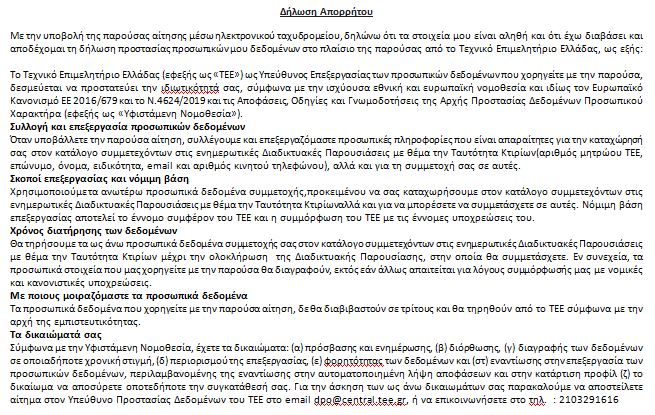 Αριθμός Μητρώου ΤΕΕ:Αριθμός Μητρώου ΤΕΕ:Επώνυμο:Όνομα:Ειδικότητα:Email:Κινητό τηλέφωνο